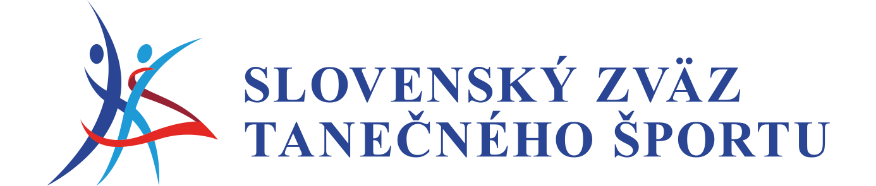 PRIHLÁŠKA  ZA  RIADNEHO  ČLENA  Priezvisko:  ....................................................................	Meno:  .....................................................Dátum narodenia:  .......................................................	Rodné číslo:  ....................... / .................Miesto narodenia:  .......................................................	Štátna príslušnosť:  ...............................Titul:		pred:  ...........................  za:  ...................	Národnosť:  ............................................Adresa:  .........................................................................		Obec:  .......................................... Okres:  ...........................................................................		PSČ:  ...........................................Mobil: ....................................................	e-mail:  ...........................................................................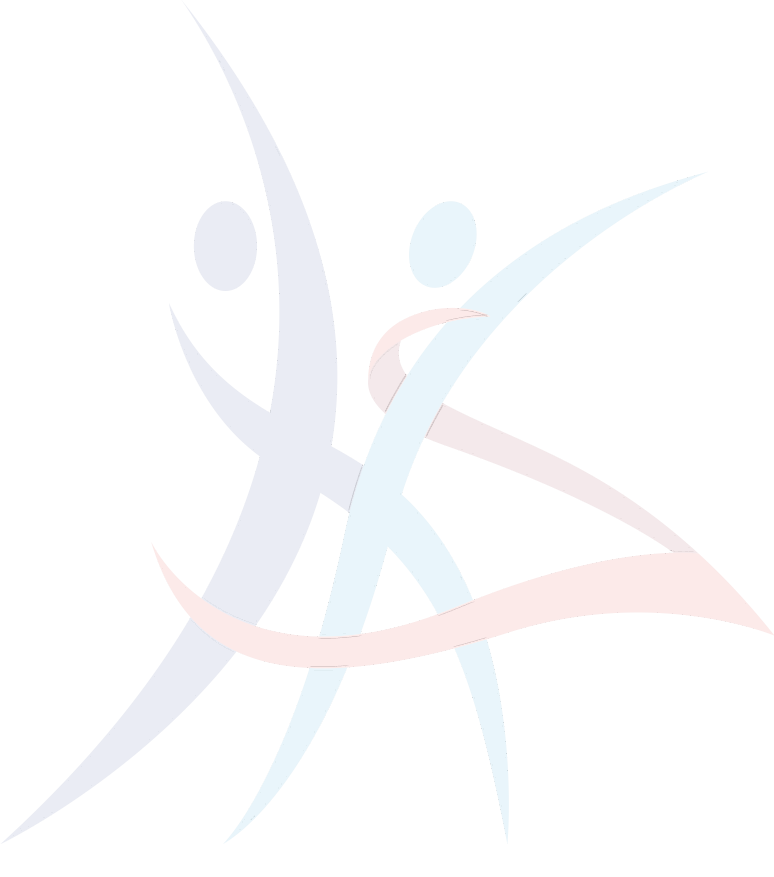 Prihlasujem sa za riadneho člena SZTŠ a prehlasujem, že v prípade prijatia sa zaväzujem dodržiavať jeho Stanovy, Finančný poriadok, Organizačný poriadok, Súťažný poriadok, ako aj uznesenia a nariadenia všetkých orgánov SZTŠ.Prehlasujem, že chcem byť členom tanečného klubu registrovaného v SZTŠ:Názov klubu:  ....................................................................................................................................sekcia tanečného športusekcia akrobatického rock and rollu a boogie woogiesekcia módnych tancov a disciplín IDOVyplnením prihlášky dávam v zmysle zákona č. 18/2018 Z.z. v znení neskorších predpisov súhlas SZTŠ na spracovanie mojich osobných údajov v rozsahu tohto formulára za účelom evidencie športovcov a poskytnutia údajov na tento účel aj Ministerstvu školstva, vedy, výskumu a športu Slovenskej republiky. Som si vedomý/-á svojich práv a svoje osobné údaje poskytujem dobrovoľne. Súhlas so spracovaním osobných údajov platí do odvolania s tým, že tento súhlas môžem kedykoľvek odvolať písomnou formou na adresu SZTŠ.	..............................................	..............................................	..............................................	dátum	pečiatka a podpis	podpis člena		zodpovedného zástupcu TK	resp. zákonného zástupcu			(u osôb mladších ako 18 rokov)Záznam SZTŠ	Člen SZTŠ od:		Evidenčné číslo:		Podpis za SZTŠ: